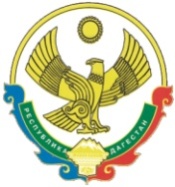 РЕСПУБЛИКА  ДАГЕСТАНСОБРАНИЕ   ДЕПУТАТОВГОРОДСКОГО ОКРУГА «ГОРОД КАСПИЙСК»368300, РД, г. Каспийск, ул. Орджоникидзе, 12, тел. 8 (246) 5-12-88, факс 8 (246) 5-12-88 сайт: kasp.info@yandex.ru.	15 февраля 2017  годаРЕШЕНИЕ № 8316-ой очередной сессии Собраниядепутатов городского округа «город Каспийск»шестого созыва«Об утверждении Порядка определения цены продажи земельных участков, находящихся в муниципальной собственности и земельных участков, государственная собственность на которые не разграничена при заключении договоров купли-продажи земельных участков без проведения торгов» В соответствии со статьей 39.4 Земельного кодекса Российской Федерации, статьей   3.3 Федерального  закона от 25 октября 2001г. №137- ФЗ  «О введении в действие  Земельного  кодекса Российской Федерации», Собрание депутатов городского округа «город Каспийск»РЕШАЕТ:          1.Утвердить прилагаемый Порядок определения цены продажи земельных участков, находящихся в муниципальной собственности и земельных участков, государственная собственность на которые не разграничена при заключении договоров купли-продажи земельных участков без проведения торгов.           2.Настоящее решение вступает в силу по истечении десяти дней со дня его официального опубликования в газете «Трудовой Каспийск».Глава  городского округа«город Каспийск» 	                                                                                   М.С. АбдулаевПредседатель  Собрания  депутатовгородского  округа  «город Каспийск»	    А.Д. ДжаватовИсп.Насруллаев Т.Ф.